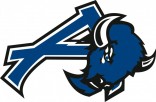 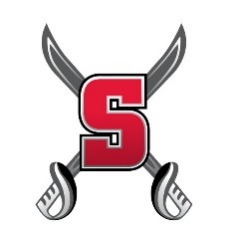 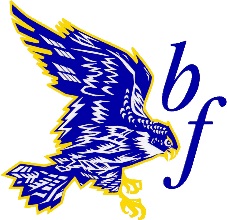 Junior Tri-Volley InvitationalJunior Volleyball TournamentOctober 28th & 29th, 2016On behalf of Ardrossan, Bev Facey and Salisbury Athletics, we would like to invite your Junior Boys and Girls Volleyball teams to our 2nd Annual Junior Tri-Volley Invitational tournament.  The tournament will be taking place October 28th and 29th, 2016 and will be hosted by all three schools. 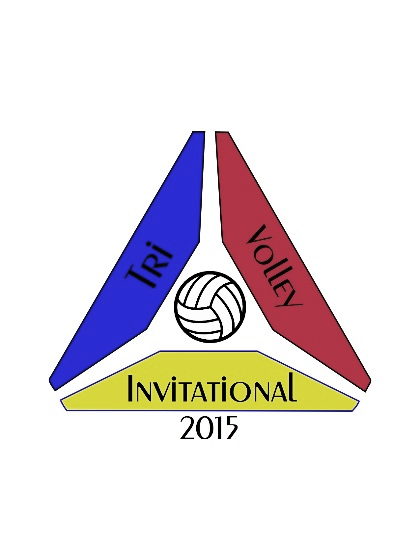 Tournament FormatThe Junior Tri-Volley Invitational will consist of 20 girls and 20 boys teams playing in 4 pools of 5 teams.  Each team will play a minimum of 5 matches.  All matches will be the best of three with the 3rd set played to 15 points.  NO CAP IN ANY GAME.  Tournament begins at 11:00am on Friday, October 28th.  AwardsThere will be Championship Hoodies, medals and trophy for the gold medal team.  Silver and Bronze medalists will receive plaques and medals.  Consolation champions will receive a plaque.  As well, there will be an All-Star T-Shirt presented to one member of each team.FacilitiesArdrossan Jr/Sr High School – 53129 Range Road 222, Ardrossan, AB T8E 2M8Bev Facey Community High School – 99 Colwill Blvd., Sherwood Park, AB T8A 4V5Salisbury Composite High School – 20 Festival Way, Sherwood Park, AB T8A 4Y1RegistrationWe do anticipate a high volume of registration for this tournament.  Please ensure you email your registration forms to trivolley3@gmail.com. The registration fee for the tournament is $375.  Cheques payable to Salisbury Composite High School.  Your team will be officially registered once we receive payment!! If you have any further questions please feel free to email trivolley3@gmail.comWe look forward to seeing you in October!Sincerely,Tri-Volley Host CommitteeGrant Melnyk, Hal Souster, Kelly FergusonJunior Tri-Volley InvitationalJunior Volleyball TournamentOctober 28th & 29th, 2016Application FormSchool Name: _______________________________________Team Name:   _______________________________________Contact Name: ______________________________________Contact Email: ______________________________________Contact Cell #: ____________________________________Registering: Jr Boys _____________ Jr Girls ______________Please return this form ASAP to:Grant MelnykSalisbury Composite High School Email: trivolley3@gmail.com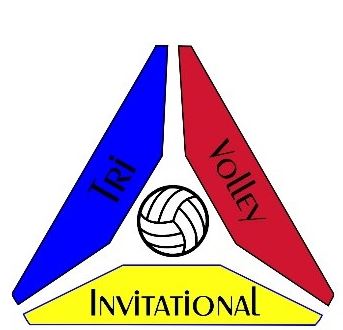 